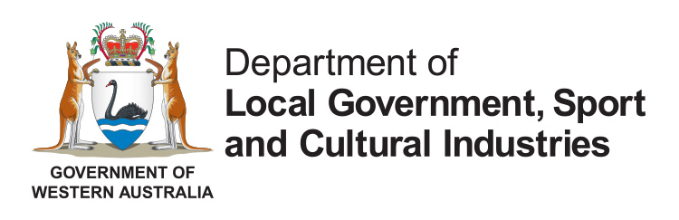 INTRODUCTION TO APPLICATION FOR the licensing of 
a rACING AND WAGERING wESTERN aUSTRALIA director OR 
a rACING AND WAGERING WESTERN AUSTRALIA (rwwa) key EMPLOYEE LICENCE RACING AND WAGERING  ACT 2003(Sections 14 and 24)An application may be made at anytime before the applicant commences in the licensed position.  However, where an applicant commences employment in a licensed position prior to lodging an application, the application must be made within 7 days.An application must be submitted with —an application fee (please refer to the fee schedule) (cheques should be made out to the Gaming and Wagering Commission of Western Australia); andoriginal or certified copy of:the applicant’s full birth certificate (not an extract); orthe applicant’s Australian Citizenship Certificate; orthe applicant’s parents’ Australian Citizenship Certificate showing the applicant listed as a child; orthe applicant’s parents’ passport showing the applicant as a “landed Immigrant”; orthe applicant’s current passport; orthe applicant’s current passport bearing a visa granting permission to work in , if applicable.Arrangements may be made for you to attend personal interviews, including interviews with officers of the Department of Local Government, Sport and Cultural Industries and/or the Police Force.During the period in which this application is being processed, the applicant shall notify the Gaming and Wagering Commission of Western Australia of any change in circumstances, e.g. change in applicant’s address or to correct any information omitted.All information provided by applicants will be treated as confidential and held in secure areas. Confidential data held in information systems will be available only to those persons or law enforcement agencies connected with your investigation.Applications must be lodged with or forwarded to the Department of Local Government, Sport and Cultural Industries.Racing and Wagering Western Australia Act 2003Racing and Wagering  Regulations 2003 CONFIDENTIALAPPLICATION FOR LICENCE AS A DIRECTOR OR KEY EMPLOYEE OF
RACING AND WAGERING  PART 1 — TYPE OF APPLICATION
I, being a person over the age of 18 years, apply for a licence as —PART 2 — PERSONAL INFORMATIONAll questions must be answered.If a question does not apply to you, write Not Applicable or N/A in response.(a)	Legal name(s): 			 (surname/family name) (first name) (middle name(s))(b)	Other names:Include any maiden name, aliases and other names (legal or otherwise) that you have used or by which you have been known. If your name has changed since birth, please provide documentary evidence of name change, such as a marriage certificate, deed poll or licence. (c)	Gender:	Male		Female(d)	Date of birth: 				Place of birth: 							(City) (State) (Country)(f)	If you were born overseas, the date of your arrival in Australia: (g)	Residential address:  Home telephone: Mobile telephone: (h)	Do you hold a current motor vehicle driver's licence?       Yes		NoIf yes, please provide licence number and State or Country of issue and expiry date: (i)	Employment details: Current occupation:Employer's name: Employer's address:Work telephone: Provide complete details of your: (i)	work history, including, if applicable, periods of unemployment; (ii)	schools or colleges attended; and (iii)	all businesses with which you have been involved in the last 5 years: Have you ever been retrenched, dismissed, discharged or requested to resign from any employment? Yes	    NoIf Yes, provide the employer's name and address and the reasons for your dismissal, resignation, etc.: (j)	Physical description: Height: (cms)     					Weight (kgs) Colour of eyes: 	Blue	Green	Brown	Hazel	Other Colour of hair: 	Fair	Brown	Auburn	Red	Black	Other Complexion: 	Fair	Ruddy	Medium	Dark	Other Do you have any scars, tattoos or other distinguishing markings?		Yes	      NoIf yes, please provide details: PART 3 — MARITAL INFORMATION
(a)	Marital status:Single		Married	De facto relationship	      Separated  	DivorcedIf applicable: Spouse/De facto partner's full name: Spouse/De facto partner's alias(es): Spouse/De facto partner's maiden name:PART 4 — RESIDENCES
List ALL addresses at which you have been a resident for a period of 6 months or more over the last 5 years.	(see note over page)	PART 5 — PASSPORT AND TRAVEL INFORMATION
(a)	Do you have a current passport? 			Yes 	       NoIf yes, please provide the following: Passport number: Country of issue: Place of issue:Date of issue:Date of expiration:(b)	If you are normally resident in Australia, have you travelled out of Australia during the last 3 years? 		Yes  	NoIf yes, please provide details of each: PART 6 — RECORD OF CRIMINAL OFFENCES AND CIVIL CLAIMS(a)	Have you ever been convicted of any offence whatsoever (whether or not resulting in a fine), either in  or elsewhere? Yes	   NoIf yes, please provide details of each:ImportantIn relation to every application, the Gaming and Wagering Commission makes enquiries to establish whether the applicant has had any involvement with law enforcement agencies, no matter how long ago. Failure to disclose any such involvement will be taken into account in assessing your character, honesty and integrity.(b)	Do you have any reason to believe that any criminal or civil proceedings against you may be pending? Yes	   No(c)	Have you, or has a business with which you are or were associated, ever been the defendant in any civil action?Yes	   No(d)	Have you ever had a civil judgment or decision entered against you?Yes	   No(e)	Have your salary, wages, earnings or other income been subject to a garnishee order or attachment or anything of that nature?Yes	   No(f)	Have you ever had any article repossessed, whether by a finance company or otherwise?If you answered yes to any of the above questions, please provide full details below or in an attached document. You may also wish to attach photocopies of any documents you may have relating to the details you provide. PART 7 — RACING OR GAMBLING EXPERIENCE(a)	Have you ever been excluded, for any reason, from a racecourse in  or overseas? Yes	   NoIf yes, please provide details:(b)	Have you ever been excluded, for any reason, either in Australia or overseas from a place (other than a racecourse) where racing or gambling has been conducted? Yes	   NoIf yes, please provide details:(c)	Provide brief details of any experience you have had in the racing or gambling industry. (d)	Have you ever been employed, either in Australia or overseas, by a racing or gambling regulatory authority? Yes	   NoIf yes, please provide details: Jurisdiction/Position:Brief description of duties:(e)	Do you currently hold any type of racing or gambling licence, in Australia or overseas?Yes	   NoIf yes, please provide details:(f)	Have you ever held any type of racing or gambling licence, in  or overseas? Yes	   NoIf yes, please provide details:(g)	Have any of the licences specified in (e) and (f) above been — (i)	cancelled;(ii)	suspended; or(iii)	made subject to any conditions as a result of disciplinary action?Yes	   NoIf yes, please provide details: (h)	Have you ever withdrawn any application for a racing or gambling licence?Yes	   NoIf yes, please provide details:  (i)	Have you ever had any application for a racing or gambling licence refused?Yes  	No If yes, please provide details: PART 8 — CHARACTER REFERENCESNominate 3 persons who — (a)	are not related to you*;(b)	do not work as a Racing and Wagering Western Australia employee; and (c)	have known you for a reasonable period, preferably during the last 5 years. * A de facto partner is considered to be related to you.Referees nominated by you may be asked to appraise your character and reputation. Please inform your referees that you have nominated them in this application form.1.	Title: Dr  Mr  Mrs  Ms  (please tick appropriate box) Name: Address: Telephone: 2.	Title: Dr  Mr  Mrs  Ms  (please tick appropriate box) Name: Address: Telephone: 3.	Title: Dr  Mr  Mrs  Ms  (please tick appropriate box) Name: Address: Telephone: PART 9 — DECLARATION AND INDEMNITYBefore completing this declaration, you should read again the notice at the beginning of this application form relating to knowingly making a false declaration. I,  (Full (printed) name of applicant)of(Residential address)			(Occupation)do solemnly and sincerely declare that — (a)	I am the person identified in Part 1 of this form; (b)	I have personally completed this form and have supplied all the information provided in it and attached to it (other than the certification of my identity in Part 2(a)); (c)	the information provided in this form or attached to it is true and correct in every detail and fully discloses the material required to complete this form; (d)	any document attached to or accompanying this form that is not an original document is a true copy of the original document; and (e)	for me, my heirs, executors, administrators, successors and assigns, I — (i)	release and discharge; and (ii)	indemnify (including indemnify in respect of the costs of negotiation in relation to, or defending or settling, any action, proceeding, claim or demand), the Government of Western Australia, the Gaming and Wagering Commission of Western Australia, the Commissioner of Police and any of them, and their respective agents, employees and informants, from and against all or any manner of actions, proceedings, claims, demands, losses, costs and expenses whatsoever, in law or equity and in all jurisdictions, whether arising directly or indirectly out of or by reason of the processing or investigation of, or from matters relating to, this application, including inquiries whether made before or after the issue of the licence applied for or continuing inquiries, and whether or not attributable in whole or in part to any negligence, and, having read and understood this declaration and indemnity, I execute them voluntarily.Declared at
this				day of					20
Signature of Applicant

PART 10 — AUTHORISATION TO MAKE INQUIRIESFor the purposes of this application and Regulations 11 and 22 of the Racing and Wagering Western Australia Regulations 2003, I authorise the Gaming and Wagering Commission of Western Australia to cause whatever inquiries are considered by the Commission to be necessary to be made, in the State of Western Australia and elsewhere, to verify the information provided by or concerning me, and that such inquiries may be made both before and after the issue of the licence. For the purposes of this application, I authorise the Commissioner of Police, and any police officer in the State or elsewhere acting at the request of the Commissioner of Police, to inquire into, record and report to the Gaming and Wagering Commission of Western Australia any known or suspected criminal activity, associates, antecedents or circumstances concerning my suitability for employment as a Racing and Wagering Western Australia employee.
Signature of Applicant 				Date
(Full [printed] name of applicant)PAYMENT DETAILSAn invoice with detailed payment options will be provided once the application has been received.APPENDIX 1 — INELIGIBILITY CRITERIA (DIRECTOR’S LICENCES ONLY)Section 10 of the Racing and Wagering  Act 2003 provides that some persons are not eligible to be a Director of Racing and Wagering Western Australia.  Please note that if you answer YES to any of the following questions, you are not eligible for appointment as a director of RWWA.(a)	Are you member of staff of RWWA (not including the CEO)?			Yes  	No (b)	Are you a RWWA agent or a person employed in a RWWA agency?		Yes  	No (c)	Are you an employee or officer of a racing club?				Yes  	No (d)	Are you an employee or officer of a body declared to be an eligible 
body under section 12 of the Racing and Wagering Western 
Act?										Yes  	No (e)	Are you the holder of a licence under the Betting Control Act 1954?		Yes  	No (f)	Are you a person who is currently warned off or disqualified under 
the provisions of the Racing and Wagering Western Australia Act?		Yes  	No (g)	Are you a person whose name is currently on the Forfeits List under 
the Australian Rules of Racing or the Unpaid Forfeits List under the 
Rules of Harness Racing or who is currently declared a defaulter 
under the Rules of Greyhound Racing?					Yes  	No (h)	Are you a person who has been refused a licence under 
section 14 of the Racing and Wagering Western Australia Act 
or has had a licence revoked under section 109K(3) of the 
Gaming and Wagering Commission Act 1987 ?				Yes  	No (i)	Are you a person who is disqualified from managing corporations
under Part 2D.6 of the Corporations Act 2001 of the Commonwealth?		Yes  	No Director selected by a Selection Panel (Section 8(1)(e) of RWWA Act)A person is ineligible to be selected by the Selection Panel as a Director if they currently are or have been, at any time during the preceding 2 years, a member of the committee of a racing club or the holder of an office on the governing body of a body declared to be an eligible body (see Attachment 1).  Does this restriction apply to or affect you?					Yes  	No Director nominated by eligible industry organisations (Sections 8(1)(b) – (d) of RWWA Act)A person who is a member of the committee of a racing club or the holder of an office on the governing body declared to be an eligible body (see Attachment 1) is nominated as a Director, the person cannot take office until he or she has resigned from, or otherwise ceased to hold, office as a member of the committee or office holder of the governing body.  Does this restriction apply to or affect you?					Yes  	No Declaration by Applicant for a Director’s LicenceI declare that —(i)	I have read the above information persons who are not eligible for appointment as a Director of RWWA; and(ii)	I am not a person who would not be eligible to be a Director of Racing and Wagering Western Australia.
Signature of Applicant 				DateATTACHMENT 1LIST OF ELIGIBLE BODIESThoroughbred Racing In respect of thoroughbred racing, the following bodies have been prescribed as eligible bodies —The Western Australian Turf Club;the Western Australian Provincial Thoroughbred Racing Association;the Country Racing Association;the Western Australian Bloodhorse Breeders’ Association;the Western Australian Racehorse Owners’ Association;the Western Australian Racing Trainers’ Association;the Western Australian Jockeys’ Association;the WA Bookmakers Association (Inc).Harness RacingIn respect of harness racing, the following bodies have been prescribed as eligible bodies —the Western Australian Trotting Association;the Fremantle Trotting Club (Inc.);the Western Australian Country Trotting Association;the Western Australian Standardbred Breeder’s Association Inc.;the Western Australian Harness Racing Breeders, Owners, Trainers and Reinspersons’ Assn Inc;the Harness Racing Owners’ Association of WA Inc.Greyhound RacingIn respect of greyhound racing, the following bodies have been prescribed as eligible bodies —the Western Australian Greyhound Racing Authority;the  Greyhound Racing Association;the Western Australian Greyhound Breeders, Owners and Trainers Association.IMPORTANT NOTICE1.	Failure to give a true, correct and complete answer to any question in this application form may result in a refusal of the licence application and may make you liable to conviction of an offence under regulation 23 of the Racing and Wagering  Regulations 2003. A person who makes a declaration that, in any material particular, is to the person's knowledge false, is also liable to be convicted of an offence under section 170 of The Criminal Code.2.	This application form must be signed and dated by the applicant at the foot of each page.3.	In relation to every application, the Gaming and Wagering Commission makes enquiries to establish whether the applicant has had any involvement with law enforcement agencies, no matter how long ago. Failure to disclose any such involvement will be taken into account in assessing your character, honesty and integrity.4.	Information provided in this application will be treated CONFIDENTIALLY.5.	Dates should be entered in the following format: Day/Month/Year.6.	If the space provided to give an answer to a question on this form is insufficient, please provide all details on an additional page(s), which is to be signed and dated by the applicant.(a)	a director of RWWA*; or *please select *please select (b)	a key employee of RWWA*, *please select Month/Year 
(from — to)Name & address of employer/ businessPosition heldName of supervisor & contact numbers.Reason for leavingMonth and year 
(from — to)Number, street, cityStateCountryDate of departureDate of returnPeriod overseasCountries visitedReasons for travelNature of offenceAge at time of offenceDate and place of convictionFull name under which convictedSentence imposedLicence typeLicence NumberJurisdictionValid From:Valid To:Licence typeLicence NumberJurisdictionValid From:Valid To: